January 21, 2022Journal Entry #45ART THINK:  Analyze the artwork below, what are the strengths and what could they have done better (in your opinion)?ANNOUNCEMENTS/REMINDERS:#5 Sustained Investigation due February 2. OBJECTIVES:  CRITIQUEWork on Sustained Investigation #5 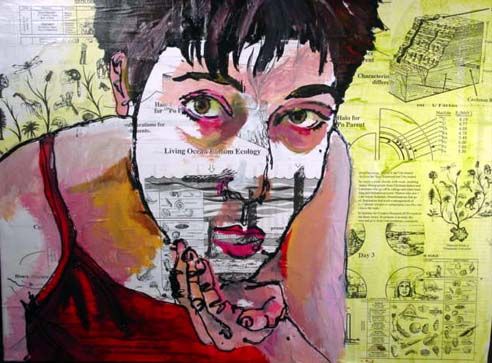 